Párizs csoportos városlátogatás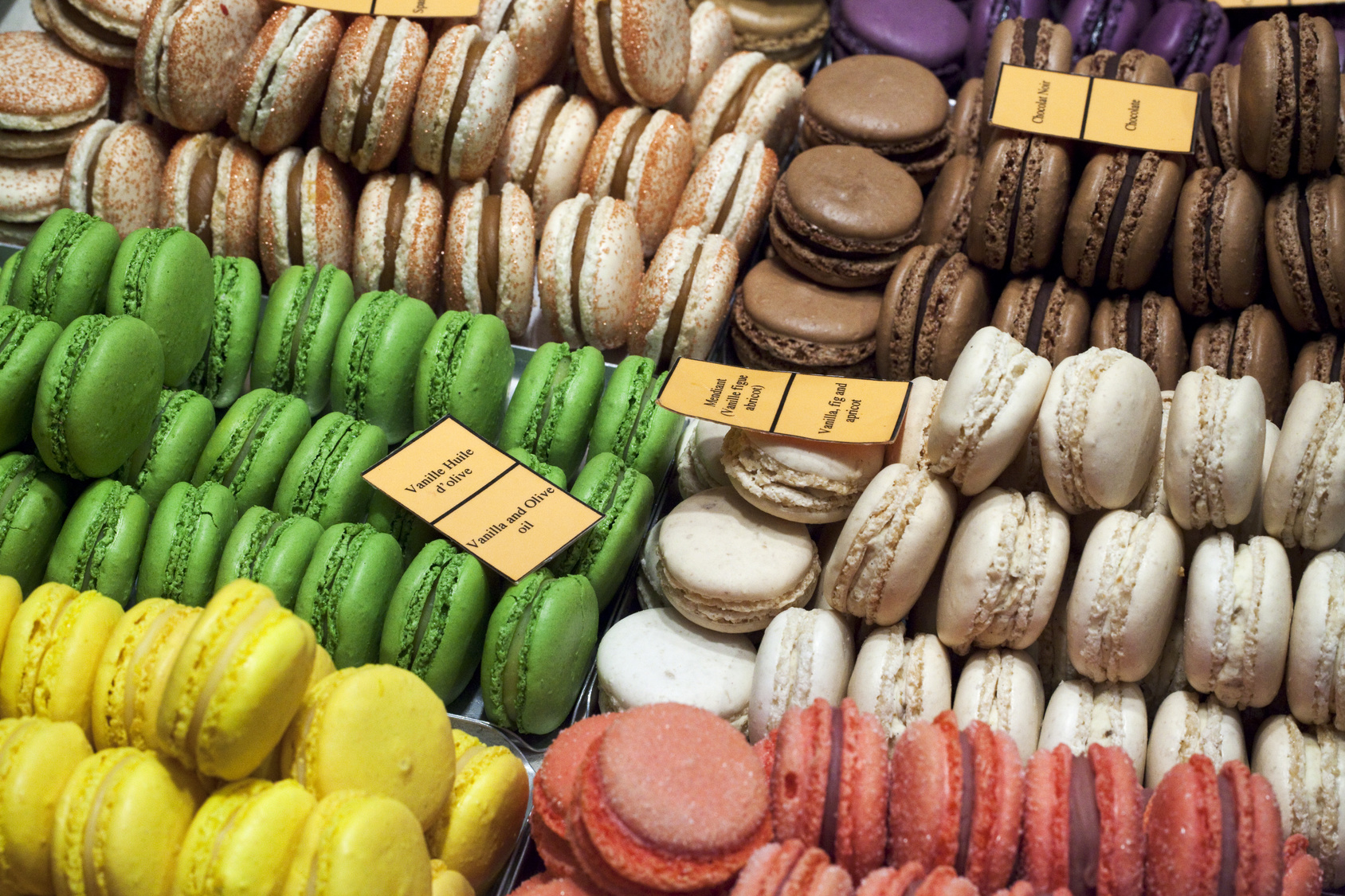 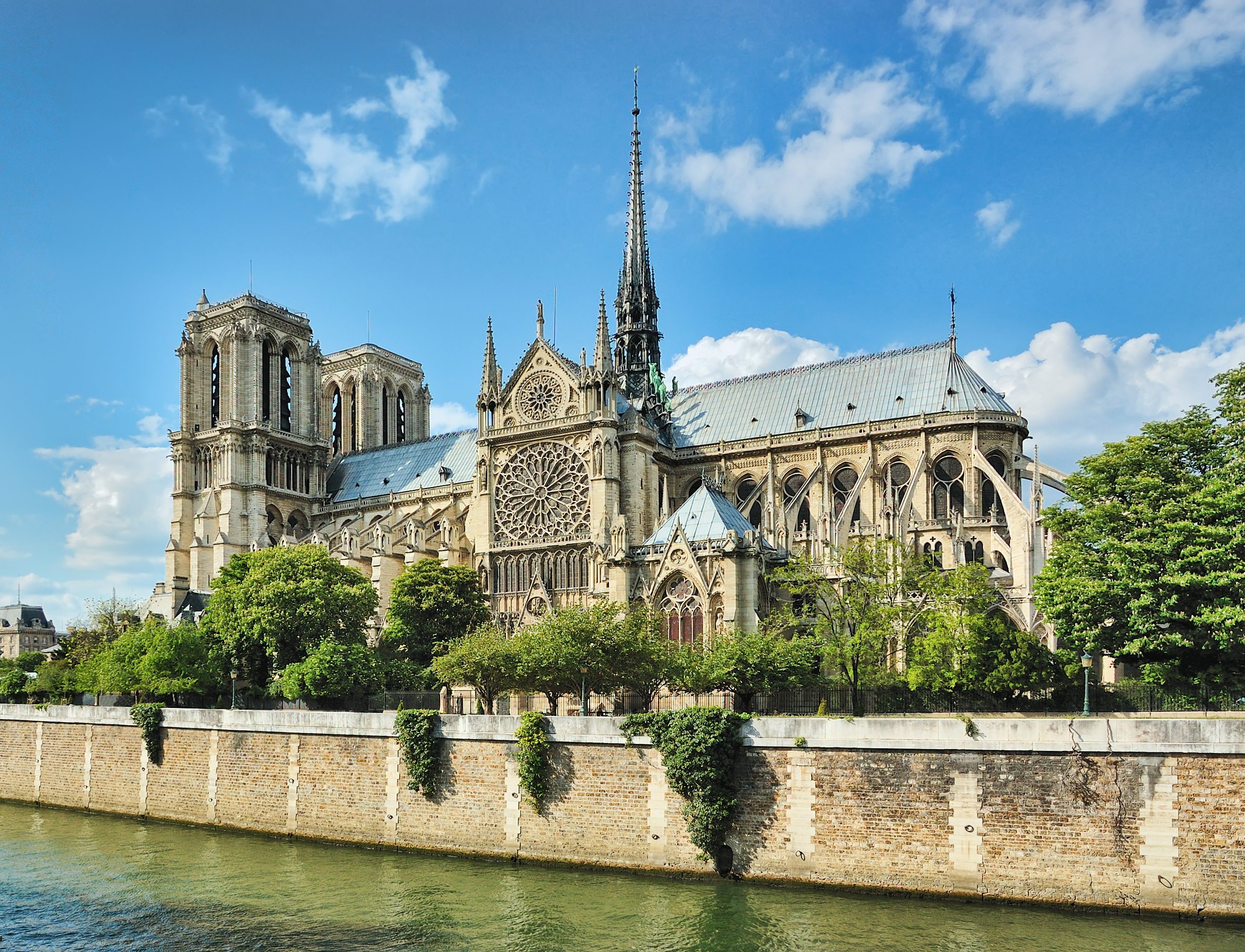 2024. április 4-8., május 2-6. szeptember 20-24., október 24-28.(5 nap/4 éjszaka) 349 000,- Ft/fő-től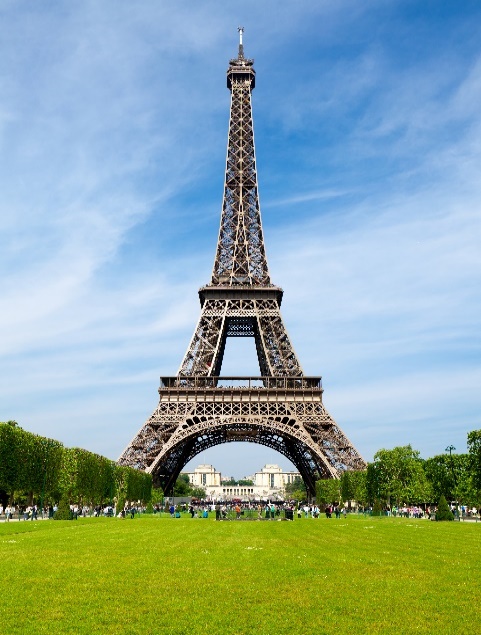 MontmartreMarais negyed Champs ElyséeNotre DameEiffel toronyDiadalívLouvreVogézek tereMars mezőSacre CoeurPassageA részvételi díj nem tartalmazza: baleset-, betegség- és poggyászbiztosítás, útlemondási biztosítás.         				További részletekről érdeklődjék irodánkban!